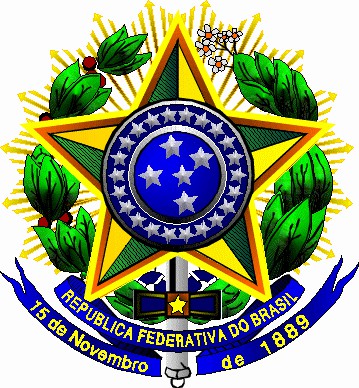 SERVIÇO PÚBLICO FEDERALINSTITUTO FEDERAL DE EDUCAÇÃO, CIÊNCIA, E TECNOLOGIA DE MATO GROSSO CAMPUS CONFRESAEDITAL Nº 19/2024 - RTR-SG/RTR-CG/RTR-GAB/RTR/IFMTPROCESSO SELETIVO PARA INGRESSO NO CURSO DE PÓS-GRADUAÇÃO LATO SENSU EM ESPECIALIZAÇÃO EM ENSINO DE CIÊNCIAS - TURMA 2024- VAGAS REMANESCENTESANEXO IModelo de formulário para interposição de recursoRECURSO CONTRA EDITAL Nº 19/2024, Processo Seletivo para a Pós-Graduação Lato Sensu de Especialização em Ensino de Ciências Turma 2024 - Vagas remanescentes.Eu,  ............................................................................................,  portador(a)  do  documento  deidentidade nº............................, requerimento da inscrição nº......................., para concorrer a uma vaga no Processo Seletivo Edital nº 19/2024 do IFMT Campus Confresa para o Curso de Pós-Graduação Lato Sensu Especialização em Ensino de Ciências, apresento recurso junto à comissão de seleção, contra decisão da Comissão do referido concurso.Do objeto de recurso:( ) Impugnação contra as normas do Edital;( ) Recursos contra as inscrições indeferidas; ( ) Recurso contra resultado preliminarDos argumentos de recurso:......................................................................................................................................................................................................................................................................................................................................................................................................................................................................................................................................................................................................................................................................................................................................................................................................................................................................................................................................................................................................................................................................................................Confresa - MT,........ de ...................... de 20........Assinatura do(a) candidato(a)Avenida Vilmar Fernandes, 300 – Setor Santa Luzia, Confresa CEP: 78652-000 – www.cfs.ifmt.edu.br